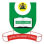 NATIONAL OPEN UNIVERSITY OF NIGERIAUniversity Village, NnamdiAzikiwe Expressway, Plot 91, Cadastral Zone, Jabi, AbujaFACULTY OF SCIENCESDepartment of Pure and Applied Science JANUARY/FEBRUARY 2018 EXAMINATIONCOURSE CODE: PHY311COURSE TITLE: KENETIC THEORY AND STATISTICAL MECHANICSCOURSE UNIT: 3 unitsTIME: 3 HOURSANSWER QUESTIONS ONE AND ANY FOUR OTHER QUESTIONSQuestion 1Explain briefly the three general types of ensemble.		[9 marks]Show that the Partition Function for individual particles of an Ideal Monoatomic Gas of volume V is given by:							[13 marks]Q2.	a. Calculate  Cf for copper,  given density=9gcm 3 , atomic weight = 63.5 and valency equal to one.   								5 marksb. state the multiplication rule					5 marksc. Four coins are flipped in succession. Find the total number of possible outcomes. 5 marksQ3. a)	Seven physicists assembled for a meeting shake hands with one another. How many handshakes take place?       								8 marksb. list the concepts of statistical mechanics in order of dependence. 	7 marksQ4. a)	Explain the three types of ensemble in detailed form.	  9 marksb)  List three (3) factors in which partition function is applicable.  6 marksQ5. a)	State equipartition theorem.				        5 marksb)	What are the three types of degree of freedoms?		5 marksc)	 Explain classical statistics. 					5 marksQ6.	(a) An unbiased die is rolled;   						9 marks(i) Write down the sample space for the experiment (ii) n coins are tossed, what is the sample space(b) Two coins are tossed. What is the probability that :			 6 marks(i) Two head appears (c) at least one tail appears.